Cefavit B12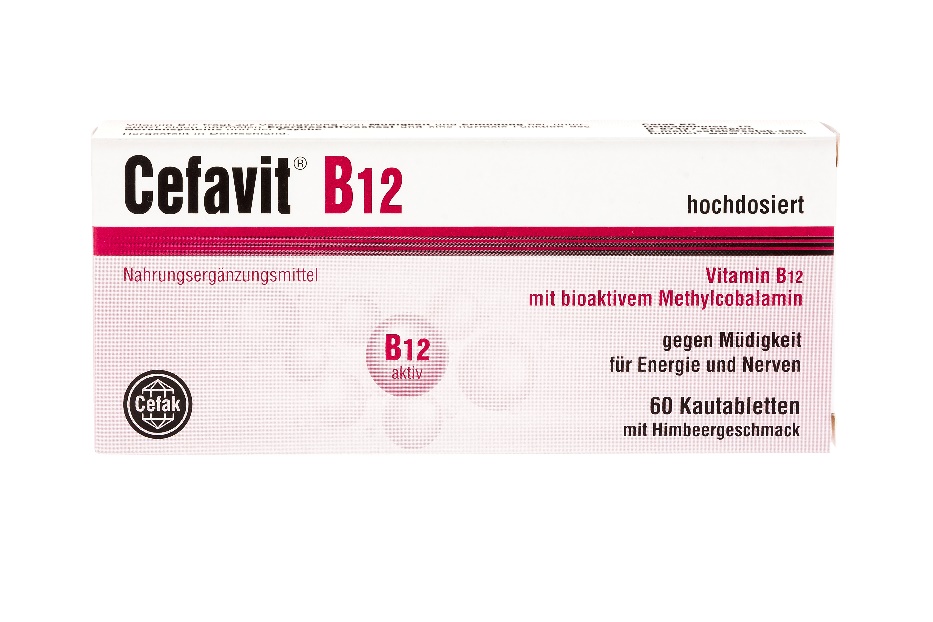 Wysoka dawka 400 mcg (200 metylokobolamina , 200 cyjanokobolamina)- produkt wegańskiPostać rozpuszczalna w ustach (zarejestrowane jako tabletka dożucia):- lepsza przyswajalność (zaczyna wchłaniać się przez śluzówkę jamy ustnej) - łatwiejsza w przełykaniu (ułatwienie dla osób starszych)- malinowy smak- preparat niemieckiej firmy Cefak działającej od 1946 rokuZalecenia do suplementacji B12 :- stosowanie metforminy - przyczynia się do utrzymania prawidłowego metabolizmu energetycznego- pomaga w utrzymaniu prawidłowego metabolizmu homocysteiny- pomaga w prawidłowym funkcjonowaniu układu nerwowego a także utrzymaniu prawidłowych funkcji psychologicznych- uzupełnianie witaminy B12 u wegan